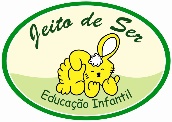 Refeições2ª FEIRA3ª FEIRA4ª FEIRA5ª FEIRA6ª FEIRASÁBADODOMINGOCafé da ManhãLeite MaternoOu FórmulaLeite MaternoOu FórmulaLeite MaternoOu FórmulaLeite MaternoOu FórmulaLeite MaternoOu FórmulaLeite MaternoOu FórmulaLeite MaternoOu FórmulaLanche FrutaFrutaFrutaFrutaFrutaFrutaFrutaAlmoçoMúsculo com Cenoura e ChuchuBrócolis no VaporPurê de InhameFeijão AzukiFrango Desfiadocom Batata, Beterraba e VagemCouve RefogadaArrozFeijãoCarne Moída com Baroa, Quiabo, Abobrinha verdee AgriãoPolentaGrão de BicoOvos CozidosVagem, Abóbora e Inhame CozidosCabelo de Anjo com BrócolisFeijãoFrango DesfiadoCouve-flor e Cenoura Cozidos Taioba RefogadaArrozLentilhaPeixe CozidoAbóbora e Chuchu no VaporCouve RefogadaPurê de BatatasFeijãoMúsculo Desfiado comAbobrinha e Beterraba Espinafre RefogadoBifumFeijão Lancheda TardeBananaCom Aveia ou Amaranto em FlocosManga eBanana da Terra CozidaMamão eBatata Doce CozidaLaranja e MelãoPanqueca de Banana Banana e AbacatePera eCreme de Manga com AveiaBanana e MamãoJantarSopa de Frango, Legumes Bifum e EspinafreIgual AlmoçoIgual Almoço  Sopa de Músculo, Ervilha e LegumesIgual AlmoçoIgual Almoço(Substituir o Peixe por Ovo Cozido)Igual AlmoçoCeiaLeite MaternoOu FórmulaLeite MaternoOu FórmulaLeite MaternoOu FórmulaLeite MaternoOu FórmulaLeite MaternoOu FórmulaLeite MaternoOu FórmulaLeite MaternoOu Fórmula